Направляем Вам для использования в работе и информирования граждан «Информацию о «прямых» телефонных линиях».Приложение: файл в формате pdf.Начальник управления					             М.Н. КубраковаШвецова Анна Анатольевна,8(845) 2-210-240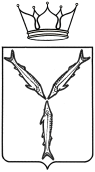 УПРАВЛЕНИЕПО РАБОТЕ С ОБРАЩЕНИЯМИ ГРАЖДАН ПРАВИТЕЛЬСТВАСАРАТОВСКОЙ ОБЛАСТИул. Московская, 72, стр. . Саратов, 410042Тел.: (845-2) 21-08-84; факс (845-2) 21-08-86          ________________ № _________________на № _______________________________Руководителям органов исполнительной власти Саратовской областиГлавам муниципальных районов, городских округовСаратовской области(по списку)